Publicado en  el 27/12/2013 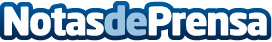 El Ejecutivo destina más de 3,6 millones para la renovación del barrio lorquino de San JoséEl Consejo de Gobierno ha dado el visto bueno, en su sesión de hoy viernes, 27 de diciembre de 2013, al contrato de redacción del proyecto y ejecución de las obras correspondientes a la renovación urbana del barrio lorquino de San José, afectado por los terremotos de mayo de 2011.Datos de contacto:Gobierno de MurciaNota de prensa publicada en: https://www.notasdeprensa.es/el-ejecutivo-destina-mas-de-36-millones-para_1 Categorias: Murcia http://www.notasdeprensa.es